Biology 102, Spring 2020ACCESS EXAM 3You must know the following for all systems we covered:1) Function2) Anatomy (Be able to label diagrams)Animal Physiology1) Function of each type of tissue2) Which of these is an example of positive feedback?Ectotherms vs endothermsDigestive System1)Know the digestion activity chart and function of all enzymes2) Bile 3) Function of stomach acid4)Celiac disease5) Peristalsis6) Where is most liquid absorbed?7) Product of breakdown of each type of macromoleculeCirculatory System1) Order of blood flow2) hematocrit  and diarrhea3) sounds and heart valves4) lymphatic disorders5) o2 concentration and pressure of major blood vessels6) Heart structure7) Function of veins8) What blood pressure readings are measuring (systolic and diastolic)9) Name valves10) Capillary structure11) Pace makers and electrical activity12) anemia13) Cardiovascular system diseases14) hemoglobin15) Function of capillaries16) Characteristics of maternal hemoglobin17) Acclimation to high altitudes Respiratory System1) What muscular movements cause the air to be drawn into the lungs?2) The air passageway structure3) Partial pressure and its effect on diffusion4) Pick the correct sequence of the pathway of air through respiratory system5) Which one of the following is NOT a function of respiratory system?Know the role of smooth muscle in each system!!Figure 1 						Figure 2				      9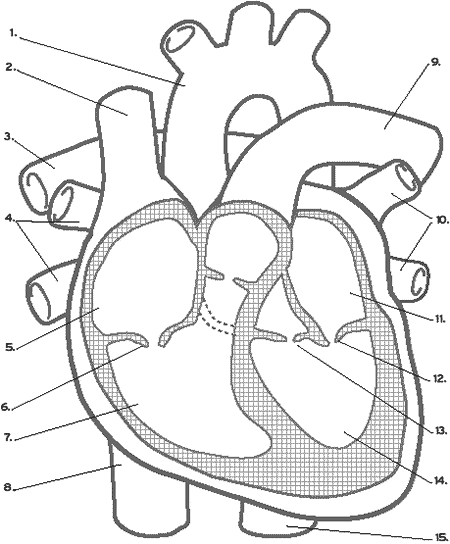 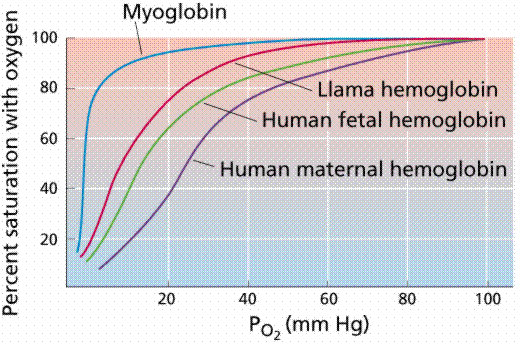 Figure 3 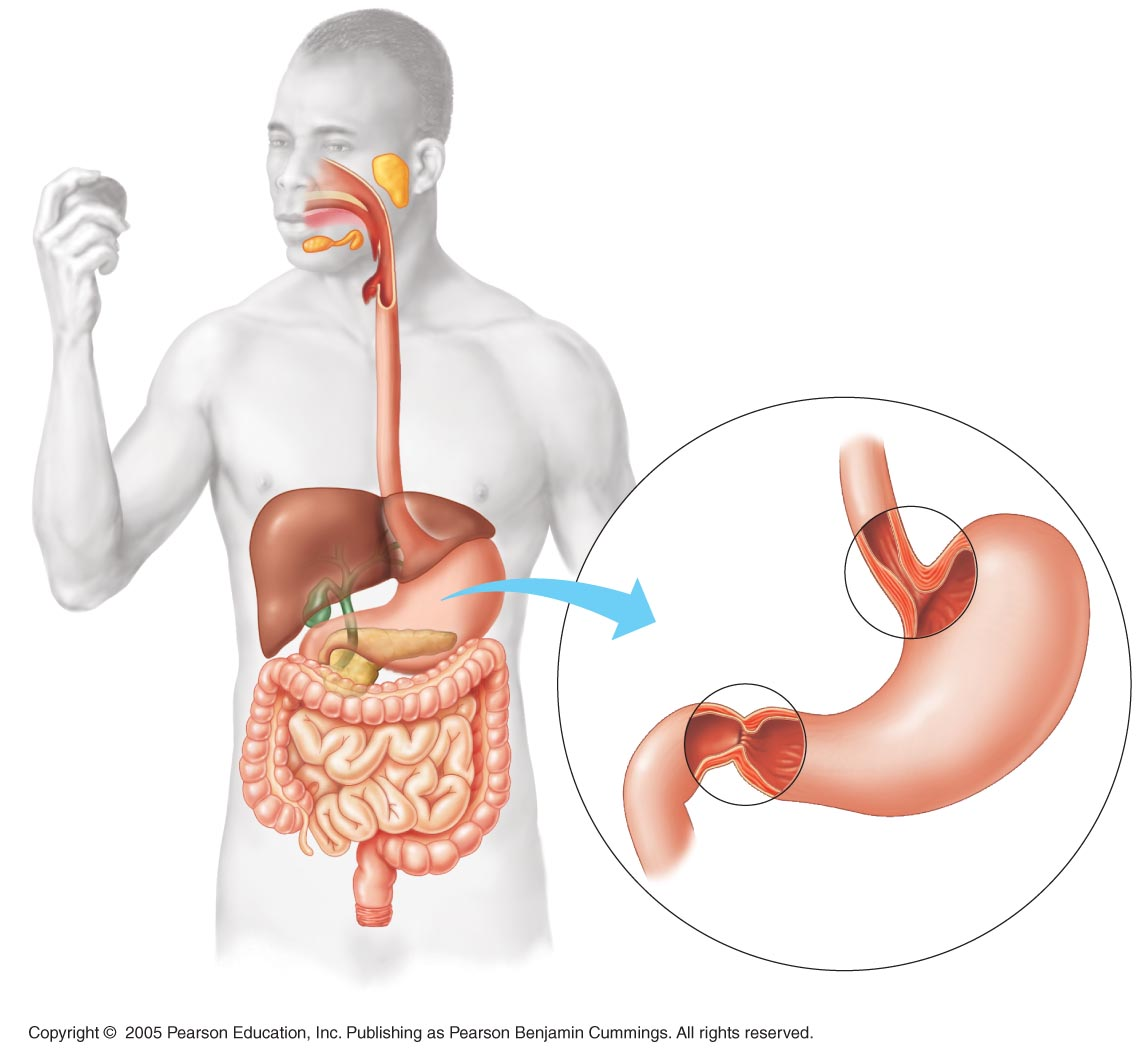 Protein 	   Polypeptides		small peptides		amino acid